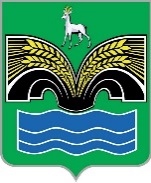 СОБРАНИЕ ПРЕДСТАВИТЕЛЕЙСЕЛЬСКОГО ПОСЕЛЕНИЯ КРАСНЫЙ ЯРМУНИЦИПАЛЬНОГО РАЙОНА КРАСНОЯРСКИЙСАМАРСКОЙ ОБЛАСТИЧЕТВЕРТОГО СОЗЫВАРЕШЕНИЕот «30» ноября 2023 года     № 55О повышении должностного оклада Главы сельского поселения Красный Яр муниципального района Красноярский Самарской области и внесении изменений в Положение о денежном вознаграждении и условиях оплаты труда выборного должностного лица местного самоуправления сельского поселения Красный Яр  муниципального района КрасноярскийВ соответствии с пунктом 4 статьи 86 Бюджетного кодекса Российской Федерации, статьей 18 Закона Самарской области от 10.07.2008 № 67-ГД «О гарантиях осуществления полномочий депутата, члена выборного органа местного самоуправления, выборного должностного лица местного самоуправления в Самарской области», Собрание представителей сельского поселения Красный Яр муниципального района Красноярский Самарской области РЕШИЛО:1. Повысить с 1 января 2024 года в 1,145 раза размер должностного оклада Главы сельского поселения Красный Яр муниципального района Красноярский Самарской области, действующих по состоянию на 31 декабря 2023 года.2. Установить, что при повышении должностного оклада, предусмотренного пунктом 1 настоящего решения, размер должностного оклада, а также размер ежемесячных и иных дополнительных выплат подлежат округлению до целого рубля в сторону увеличения.3. Внести изменения в пункт 2.2. Положения о денежном вознаграждении и условиях оплаты труда выборного должностного лица местного самоуправления сельского поселения Красный Яр  муниципального района Красноярский, утверждённого Решением Собрания представителей сельского поселения Красный Яр муниципального района Красноярский Самарской области от 13.06.2012 г. №  51 (с изменениями от 06.12.2012 года № 104, от 22.04.2021 г. № 16), увеличив должностной оклад Главы сельского поселения Красный Яр муниципального района Красноярский Самарской области в соответствии с пунктами 1 и 2 настоящего решения.4.  Главе сельского поселения Красный Яр принять меры по внесению соответствующих изменений в штатное расписание администрации сельского поселения Красный Яр муниципального района Красноярский Самарской области с  01.01.2024 года.5.  Опубликовать настоящее решение в газете «Планета Красный Яр» и разместить в сети Интернет на официальном сайте: http://kryarposelenie.ru.3. Настоящее решение вступает в силу с момента его официального опубликования.ПредседательСобрания представителей сельского поселения Красный Ярмуниципального района КрасноярскийСамарской области 								А.В. Бояров